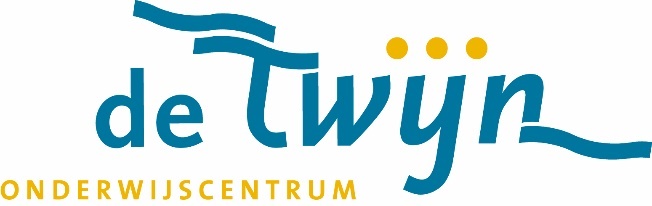 Speciaal OnderwijsPostbus 30190 8003 CD  Zwolle Aan de ouders/ verzorgers van leerlingenvan Onderwijscentrum de Twijn,groepen Schildpad en Zeesterbezoekadres Boterdiep 5, Zwolle DependanceViolierenstraat 42, ZwolleSleedoornstraat 1, ZwolleT (038) 453 55 06 E info@detwijn.nl Geachte heer/ mevrouw,We kunnen ons goed voorstellen dat de broertjes en zusjes van de leerlingen uit de Schildpad en Zeester graag een keer willen komen kijken bij ons op school. Hiervoor bieden wij graag de gelegendheid.U kunt hiervoor een afspraak maken met de groepsleiding, zodat uw zoon(s) en/ of dochter(s) een dagje mee kan/ kunnen kijken in de klas.Als u hier gebruik van maakt en u brengt/ haalt uw kinderen zelf die dag, denkt u dan aan het afzeggen van het leerlingenvervoer?We hopen met veel broertjes en zusjes kennis te maken.Met vriendelijke groet,Groepsleiding Schildpad en ZeesterDatumOnderwerpReferentie29 augustus 2022MeekijkenMS/ ac